August 26th HomeworkComplete the Multiplication Chart.August 27th Homework1. During a car trip you traveled 65 miles in one hour. Predict how many miles you will travel after 3 hours.2. If it takes 1 minute and 45 seconds to walk around one quarter of the track. Predict how long it will take to walk around the track once.3. It takes a contracting firm 3 months to build a house. Predict how many years it would take the same firm to build 96 houses.4. An apple orchard picks 12 bushels of apples a day. Predict how many bushels of apples will be picked in 3 ½ days.5. A baby crawls 4 feet 5 inches in 32 seconds. Predict how long it will take the baby to crawl 8 feet 10 inches.6. An MP3 player battery takes 2 hours and 40 seconds to charge. Predict how long it would take to charge 4 of the same batteries one after the other.August 28th Homework1. A swimmer can swim 2 lengths of the pool in 28 seconds. Predict how long it would take that swimmer to swim 8 lengths of the pool.2. An oil change in a car takes 21 minutes. Predict how long it would take for 5 oil changes.3. It takes 4 minutes and 42 seconds to fill up a tank of gas in a car. Predict how long it would take to fill half of the same gas tank.4. It takes 3 minutes and 17 seconds to record a CD. Predict how long it would take to record 50 CDs.5. It takes 13 seconds to download 2 MB of data from a website. Predict how long it would take to download 12 MB of date from the same website.6. It takes 3 minutes and 54 seconds to brew one pot of coffee. Predict how long it will take to brew 5 pots of coffee.August 29th Homework                                      _____                  _____                  _____                 ____Divide		1.  9 ) 117	2.  6 ) 138	3.  8 ) 248	4.  3 ) 67Complete the Multiplication Chart.Time:______________	Write down the person’s name that recorded you:______________August 30st  Homework (Don’t forget to bring your 1 ½  inch binder)Complete the Multiplication Chart.Divide the circle into fractions and shade the right amount to illustrate the fraction.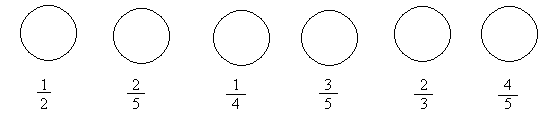 September 3rd  HomeworkWrite down each ratio in fractional and decimal form.1. 3 out of 12 		Fraction_____________  Show work                                 Decimal______2. 7 out of 17		Fraction_____________  Show work                                 Decimal______3. 18 out of 25		Fraction_____________  Show work                                 Decimal______4. 13 out of 15		Fraction_____________  Show work                                 Decimal______5.  3 out of 8		Fraction_____________  Show work                                 Decimal______September 4th HomeworkComplete the Multiplication Chart.                                                    _____                  ___                       _____                 ____Divide	(show work)	1.  3 ) 4	2.  3 ) 5	3.  8 ) 12	4.  4 ) 7Label the beaker with the following decimals:  	.50	.25	.75  	.125	.0625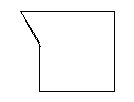 September 5th Homework                                                    _____                  ___                       _____                 ____Divide	(show work)	1.  9 ) 17	2.  6 ) 38	3.  8 ) 28	4.  3 ) 75. At a manufacturing plant, 2 out of every 25 computers is defective. Predict how many defective computers there would be out of 50 computers.6. Team Petway makes 20/35 shots. Team Schlink makes 23/30 shots. Which team has the better rate? Show work.September 9th Homeworkx123456789101112123456789101112x123456789101112123456789101112x123456789101112123456789101112x123456789101112123456x123456789101112789101112